Antrag auf Zulassung zur Fortbildungsprüfung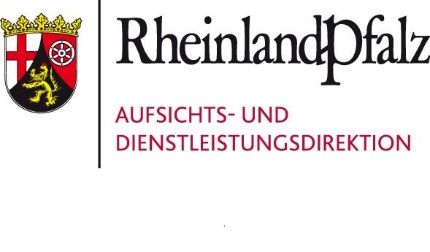 Aufsichts- und DienstleistungsdirektionZuständige Stelle für BerufsbildungWilly-Brandt-Platz 354290 Trier					per E-Mail an: Berufsbildung@add.rlp.deIch erkläre, dass ich mich weder bei einer anderen zuständigen Stelle zu einer vergleichbaren Prüfung angemeldet habe, noch vor der Entscheidung über die Zulassung anmelden werde. Ich erkläre, dass alle Angaben in diesem Antrag vollständig und richtig sind. Ich habe den datenschutzrechtlichen Hinweis zur Kenntnis genommen.   Weitere berufsqualifizierende Abschlüsse:       Tätigkeitsbescheinigung des derzeitigen Arbeitgebers  Zeugnisse über BerufsabschlussprüfungIch beantrage die Zulassung zur Fortbildungsprüfung zur Krankenkassenfachwirtin / zum Krankenkassenfachwirtgemäß der Fortbildungsregelung zur Durchführung von Fortbildungsprüfungen zur Krankenkassenfachwirtin / zum KrankenkassenfachwirtIch beantrage die Zulassung zur Fortbildungsprüfung zur Krankenkassenfachwirtin / zum Krankenkassenfachwirtgemäß der Fortbildungsregelung zur Durchführung von Fortbildungsprüfungen zur Krankenkassenfachwirtin / zum KrankenkassenfachwirtPrüfungstermin:           (Jahr)Angaben zum Prüfungsbewerber / zur PrüfungsbewerberinAngaben zum Prüfungsbewerber / zur PrüfungsbewerberinAngaben zum Prüfungsbewerber / zur PrüfungsbewerberinAngaben zum Prüfungsbewerber / zur PrüfungsbewerberinAngaben zum Prüfungsbewerber / zur PrüfungsbewerberinGeschlecht: männlich weiblich diversName, Vorname:Geburtsdatum undGeburtsort:Staatsangehörigkeit:private Anschrift: private Anschrift: Telefon / Mobil:Emailadresse:ArbeitgeberArbeitgeberName:Anschrift: Anschrift: Ansprechpartner*in:Telefon / Mobil:Emailadresse:Erklärung des Prüfungsbewerbers / der Prüfungsbewerberin:  Ort, DatumUnterschrift Prüfungsbewerber/inAngaben zur Ausbildung und BerufspraxisAngaben zur Ausbildung und BerufspraxisAngaben zur Ausbildung und Berufspraxiserster Ausbildungsberufweiterer Ausbildungsberufweiterer Ausbildungsberufweiterer Ausbildungsberuf mit Abschluss mit Abschluss mit Abschluss mit Abschluss ohne Abschluss ohne Abschluss ohne Abschluss ohne AbschlussAngaben zur BerufspraxisAngaben zur BerufspraxisAngaben zur BerufspraxisAngaben zur BerufspraxisBeschäftigt alsbeivon                          bisMonateMonateBeschäftigt alsbeivon                          bisMonateMonateBeschäftigt alsbeivon                          bisMonateMonateErwerb von beruflichen Fertigkeiten, Kenntnissen und FähigkeitenErwerb von beruflichen Fertigkeiten, Kenntnissen und Fähigkeiten Teilnahme an einer Fortbildungsmaßnahme im Umfang von mind. 500 Stunden. Teilnahme an einer Fortbildungsmaßnahme im Umfang von mind. 500 Stunden.von                          bisbei Anderweitiger Erwerb der Kenntnisse, Fähigkeiten und Erfahrungen, die eine 
     Zulassung zur Fortbildungsprüfung rechtfertigen. Anderweitiger Erwerb der Kenntnisse, Fähigkeiten und Erfahrungen, die eine 
     Zulassung zur Fortbildungsprüfung rechtfertigen.von                          bisbeivon                          bisbeiDem Antrag sind folgende Unterlagen beizufügen:Hinweise auf körperliche, geistige oder seelische Behinderungen des Prüfungsbewerbers / der Prüfungsbewerberin, die für den Prüfungsausschuss von Bedeutung sind:      Datenschutzrechtlicher Hinweis Die von Ihnen angegebenen personenbezogenen Daten werden zu Zwecken der Abwicklung und Durchführung der Prüfung verarbeitet und an den zuständigen Prüfungsausschuss weitergeleitet.Die ausführlichen datenschutzrechtlichen Informationspflichten nach Art. 13 Datenschutzgrundverordnung (DS-GVO) finden Sie unter dem Link: https://add.rlp.de/ueber-uns/datenschutz